ROUTING SLIP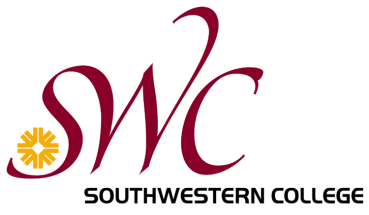 Student Affairs Program ReviewUnit:		Date Submitted:	Unit Lead:		__________	1.Unit Lead emails Student Affairs Program Review (SAPR) to the Chair of the Student Affairs Program Review Committee (SAPRC).__________	2.Unit Lead delivers/mails original signed hard copy of the Executive Summary along with this routing slip to the Chair of the SAPRC.__________	3.Chair of the SAPRC emails a status update on all SAPRs to the Vice President for Student Affairs.__________	4.Chair of the SAPRC uploads SAPRs to Blackboard.  SAPRC members read and evaluate assigned SAPRs.__________	5.SAPRC members email Reader Reports to the Chair of the SAPRC.__________	6.Chair of the SAPRC sends Summary of Reader’s Reports to Unit Lead and appropriate School Dean.__________	7.SAPRC Reader Teams provide brief status updates of all SAPRs to other committee members at an SAPRC meeting.__________	8.Co-Chairs of the Institutional Program Review Committee (IPRC) present SAPRs as an “Information Item” to the Southwestern College Governing Board.__________	9.Faculty Co-Chair of the IPRC copies all SAPRs into Public Folders.__________	10.Faculty Co-Chair of the IPRC prepares prioritization lists for Shared Consultation Council () Standing Committees.